Информационный  школьный вестник                       «Мы – вместе»           Выпуск № 3– декабрь 2018      Волонтёры, вперёд!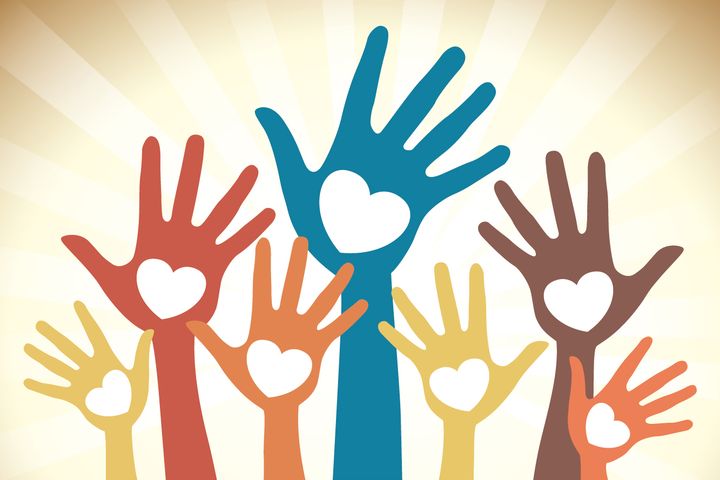 Для справки:В декабре 2017 г. на церемонии награждения в категории «Доброволец России» Президент РФ огласил, что 2018 год станет годом добровольца или волонтера в России, позднее эта новость была подкреплена Указом Президента России В.В. Путина. Волонтёр – это доброволец, который занимается общественно полезным делом безвозмездно, ничего не требуя взамен.6 декабря нашу школу посетили студенты-волонтёры из разных вузов Екатеринбурга. Быстрые, активные, креативные и энергичные – под стать названию своего отряда – «Пегас» (в древнегреческой мифологии это крылатый конь, любимец муз). Программа пребывания волонтёров в нашей школе была очень насыщенной (это отметили и гости): торжественная встреча, экскурсия по школе, осмотр музейных экспозиций, мастер-классы и беседы с детьми, социальные акции в посёлке, товарищеская встреча по баскетболу с юшалинцами, круглый стол с детскими  объединениями нашей школы и по традиции - завершающий прощальный концерт. Наши гости из отряда «Пегас» охотно делились своими впечатлениями от встреч с учениками Юшалинской школы:Полина – будущий дипломат, а ныне практикующий учитель английского языка:…всё очень понравилось, особенно удивило ваше  гостеприимство. Екатерина: …очень умные детки, с которыми я работала, разговорчивые, весёлые, внимательные, исполнительные. Очень понравилась организация Дня волонтёра в школе, а особенно экскурсия по школе – так интересно.Арина-психолог  и Ян-строитель: …были приятно удивлены: очень умные, развитые и дружные ребята, активно все работали. Порадовали также встреча и очень вкусная еда!!! Ирина-будущий педагог: …безумно понравилась организованная экскурсия по школе и то, как ученики ценят и берегут историю своего посёлка. Оля-вожатая: …какие исполнительные, активные и увлечённые дети! Поразилась тому, как бережно относятся к школе. Никита: … очень активные ребята, раскрепощённые. Здорово, что в вашей школе столько детских объединений – пока мы такого до вас не встречали. Удивительно, что такая большая школа и такой кругом порядок и чистота! Всех гостей объединяло желание творить добровольно добро и делиться позитивным настроем с окружающими. Все без исключения гости восхищались радушием Юшалинской школы, чёткой организацией мероприятия, заинтересованностью и активностью учеников, нашим бережным отношением к истории посёлка и чудесным питанием в нашей столовой.Поэтому, наверное, на прощальном концерте в числе первых благодарственные слова  в свой адрес принимали работники школьной столовой, организатор воспитательной работа Новопашина Е.Е., руководитель школьного музея Ласкина Н.Г. и её экскурсоводы. От редактора.Ученики нашей школы в большей части несовершеннолетние, и добровольческой инициативе пока учатся  под руководством своих наставников. Но так же «добровольно и ничего не требуя взамен» откликаются на призыв помочь конкретным людям или посёлку. Ученики нашей школы ухаживают за обелиском и мемориалом в честь юшалинцев, погибших в годы Великой Отечественной войны, расчищают от большого снега дома одиноких престарелых юшалинцев и складывают дрова, очищают весной  улицы посёлка от вытаявшего из-под снега мусора, помогают поселковой библиотеке и много-много других общественно полезных дел. И с каждым годом появляются всё новые направления добровольческих акций. Значит, смело можно сказать, что Волонтёрское движение в Юшалинской СОШ № 25 набирает обороты.В выпуске участвовали «Пёрышки» Сарычевой Р.Г.:В роли корреспондентов работали: Санникова Анастасия и Ершова Анжела из 7а, Пахомова Эльвира и Мальцева Екатерина из 7б.Печать: Матвеева Виктория и Насибуллина Милана из 7а.